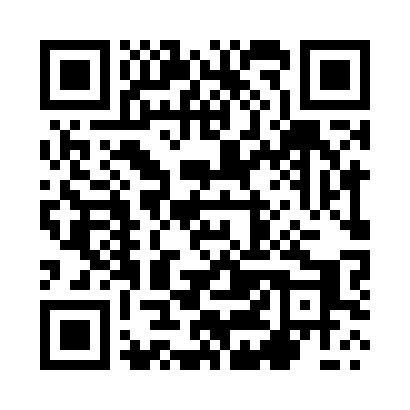 Prayer times for Swierznica, PolandMon 1 Apr 2024 - Tue 30 Apr 2024High Latitude Method: Angle Based RulePrayer Calculation Method: Muslim World LeagueAsar Calculation Method: HanafiPrayer times provided by https://www.salahtimes.comDateDayFajrSunriseDhuhrAsrMaghribIsha1Mon4:076:1512:475:137:219:212Tue4:036:1312:475:147:229:243Wed4:006:1012:475:167:249:264Thu3:576:0812:465:177:269:295Fri3:546:0512:465:197:289:326Sat3:506:0312:465:207:309:347Sun3:476:0012:465:217:329:378Mon3:435:5812:455:237:349:409Tue3:405:5612:455:247:369:4310Wed3:365:5312:455:257:389:4511Thu3:335:5112:455:277:399:4812Fri3:295:4812:445:287:419:5113Sat3:265:4612:445:297:439:5414Sun3:225:4412:445:307:459:5715Mon3:185:4112:445:327:4710:0016Tue3:155:3912:435:337:4910:0317Wed3:115:3712:435:347:5110:0618Thu3:075:3412:435:367:5310:1019Fri3:035:3212:435:377:5410:1320Sat2:595:3012:425:387:5610:1621Sun2:555:2712:425:397:5810:2022Mon2:515:2512:425:408:0010:2323Tue2:475:2312:425:428:0210:2724Wed2:425:2012:425:438:0410:3025Thu2:385:1812:425:448:0610:3426Fri2:345:1612:415:458:0810:3827Sat2:315:1412:415:468:1010:4228Sun2:305:1212:415:488:1110:4429Mon2:295:1012:415:498:1310:4530Tue2:285:0712:415:508:1510:46